Kısa Dönem Doktora Hareketliliği: Doktora adaylarının ve yeni mezunlarının öğrenme ve eğitim ihtiyaçlarına daha etkin bir şekilde yanıt verebilmek, aynı zamanda fırsat eşitliği sağlamak amacıyla düzenlenen bu program, doktora adaylarına ve yeni mezunlara (post-docs) yurtdışında kısa dönemli fiziksel staj hareketliliği fırsatı sunmaktadır. Bu program, genç araştırmacıların uluslararası deneyim kazanmalarını, bilgi ve becerilerini geliştirmelerini, ağlarını genişletmelerini ve kültürel çeşitlilik içindeki ortamlarda çalışmalarına imkân sağlamaktadır.Kısa dönem öğrenci hareketliliği, öncelikli olarak uzun dönem fiziksel hareketliliğe katılamayacak öğrencilere yöneliktir. Öğrenciler, yurtdışındaki bir işletmede, bir araştırma, enstitüsünde, bir laboratuvarda, bir kuruluş ya da ilgili başka bir çalışma yerinde staj faaliyeti gerçekleştirebilir. Yurtdışındaki stajlar, her eğitim kademesindeki çalışmalar ve yeni mezunlar için desteklenmektedir.ÖNEMLİ UYARI!Başvurmadan önce ilan metnini ve Erasmus+ değişim programları yönergesini lütfen dikkatle okuyunuz. Metinde yer almayan konularla ilgili sorularınızı erasmus@fbu.edu.tr e-posta adresine iletebilirsiniz.Başvuru sistemine yüklenecek tüm belgelerin Pdf formatında olması gerekir.Bu duyuru kapsamındaki hareketlilik faaliyetleri 2022-1-TR01-KA131-HED-000054480 projesinin süresi ile sınırlıdır. Hareketlilikler 31 Temmuz 2024 tarihine kadar tamamlanmalıdır.  Kısa dönem doktora hareketliliği asgari 5, azami 30 gündür.BAŞVURU SÜRECİBaşvurular 29 Ocak – 12 Şubat 2024 tarihleri arasında https://turnaportal.ua.gov.tr/ sistemi üzerinden alınacaktır. Çevrimiçi başvuru sistemi 12 Şubat 2024 Pazartesi günü saat: 23.59’da kapanacaktır.BAŞVURU ŞARTLARIErasmus+ doktora staj hareketliliğine başvuracak öğrencilerin başvuru aşamasında aşağıdaki koşulları sağlaması gerekir. Doktora programına kayıtlı tam zamanlı öğrenci olmaları.Başvuru esnasında kayıtlı olduğu programda genel not ortalaması oluşmamış lisansüstü öğrenciler, bir önceki mezun oldukları lisans ya da yüksek lisans mezuniyet not ortalamalarıyla, belge sunmak şartıyla başvuru yapabilirler.Başvuru için güncel genel not ortalamasının en az 2.50/4.00 olması gerekir.Araştırma görevlilerinin başvuru sırasında ilgili birim yöneticisinden yazılı onay almış olması gerekir. İngilizce ve Türkçe dil hazırlık programı ve bilimsel hazırlık programı öğrencileri Erasmus+ değişim programlarına başvuramaz. Kayıt donduran öğrenciler, kayıt dondurdukları dönemde öğrenim hareketliliği gerçekleştiremez. Ancak kayıt dondurulan dönemde hareketliliğe başvuru yapılabilir. Lisansüstü programlarda kredili veya kredisiz ders yükünü tamamlamamış tezli yüksek lisans ve doktora öğrencilerinin Erasmus+ değişim programlarından yararlanması için öğrencinin tez danışmanı ve ilgili anabilim dalı başkanının olumlu görüşü ile Enstitü yönetim kurulu kararı gerekir. Bir öğrencinin aynı öğrenim düzeyi içerisinde (lisans, yüksek lisans, doktora), varsa, Erasmus Mundus burslusu olarak veya 2014-2020 Erasmus+ döneminde yapılan öğrenci hareketliliği süresi ile yeni Erasmus+ döneminde (2021-2027) yapılan Erasmus+ öğrenci hareketliliği süreleri, toplamda 12 ayı geçemez. Hibe verilmese dahi aynı öğrenim düzeyi içerisinde yapılan öğrenci hareketliliği faaliyetlerinin (öğrenim/staj) toplam süresi 12 ayı geçemez. İki kademenin birleşik olduğu programlar (bütünleşik doktora gibi) ile iki kademenin tek bir kademe içerisinde tamamlandığı (tıp eğitimi gibi) yükseköğretim programlarında toplam süre en fazla 24 aydır.BAŞVURU NASIL YAPILIR?Başvuru yapabilmek için E-Devlet şifresine sahip olmanız gerekmektedir. Başvurular https://turnaportal.ua.gov.tr adresi üzerinden e-devlet kimlik doğrulaması ile alınacaktır. Çevrim içi başvuru sisteminde istenen bilgiler eksiksiz doldurulmalı ve aşağıdaki belgeler sisteme yüklenmelidir. Eksik ve/veya doğru olmayan belge ile yapılan başvurular değerlendirmeye alınmayacaktır.  Kabul Mektubu: Öğrenciler staj yapacakları yeri kendileri belirleyip, gerekli yazışmaları yaparak kabul mektubu almalıdır. Bu belgenin içeriğinde kesinlikle olması gereken bilgiler: Erasmus+ Doktora Staj Hareketliliği kapsamında olduğuStajın Hareketliliğinin tarih aralığı (Bu tarihi belirlemeden önce vize hazırlık sürecinizin ortalama ne kadar süreceği araştırılmalıdır)Stajın konusu ya da staj pozisyonuStaj yapılacak kurumun bilgileriOnay veren kişinin ismi, pozisyonu ve iletişim bilgileriGüncel Transkript: Başvuru süresi içerisinde alınmış, doğrulanabilir, QR kodlu transkript olması zorunludur. DEĞERLENDİRME ÖLÇÜTLERİYerleştirme puanı aşağıdaki tabloda yer alan puanlama ve tablo sonunda yer alan “önemli” notu doğrultusunda yapılacaktır. *Muharip gaziler ve bunların eş ve çocukları ile harp şehitlerinin eş ve çocuklarının yanı sıra 12/4/1991 tarih ve 3713 sayılı Terörle Mücadele Kanunu’nun 21. Maddesine göre “kamu görevlilerinden yurtiçinde ve yurtdışında görevlerini ifa ederlerken veya sıfatları kalkmış olsa bile bu görevlerini yapmalarından dolayı terör eylemlerine muhatap olarak yaralanan, engelli hâle gelen, ölen veya öldürülenler ”in eş ve çocukları ile 23 Temmuz 2016 tarih ve 667 sayılı KHK’nin 7. Maddesi uyarınca, 15 Temmuz 2016 tarihinde gerçekleştirilen darbe teşebbüsü ve terör eylemi ile bu eylemin devamı niteliğindeki eylemler sebebiyle hayatını kaybedenlerin eş ve çocukları veya malul olan siviller ile bu kişilerin eş ve çocukları Erasmus+ öğrenci hareketliliğine başvurmaları halinde önceliklendirilir.**Önceliklendirme için öğrencinin 20 Şubat 2019 tarih ve 30692 sayılı Resmî Gazete ’de yayımlanan “Erişkinler İçin Engellilik Değerlendirmesi Hakkında Yönetmelik’te yer alan Engellilik Sağlık Kurulu raporunu ibraz etmesi gerekir.***Önceliklendirme için öğrencinin Aile ve Sosyal Politikalar Bakanlığı’ndan hakkında 2828 sayılı Kanun uyarınca koruma, bakım veya barınma kararı olduğuna dair yazıyı ibraz etmesi gerekir.**** Dijital pazarlama (örn. Sosyal medya yönetimi, web analitiği), dijital grafik, mekanik ve mimari tasarım; uygulama, yazılım ve kod ya da web sitesi geliştirme; bilişim sistem ve ağlarının kurulumu, bakımı ve yönetimi, siber güvenlik, veri analitiği, veri madenciliği ve görselleştirmesi; programlama, robotik ve yapay zekâ eğitimleri. Genel müşteri hizmetleri, talep oluşturma, veri girişi ya da rutin ofis görevleri bu kapsamda sayılmaz.ÖNEMLİ! 6 Şubat 2023 tarihinde meydana gelen deprem felaketi nedeniyle Erasmus+ yükseköğretim ka131 öğrenci hareketlilikleri başvurularında; aileleri, akrabaları, yakınları veya kendileri depremden etkilenen 11 il ve 1 ilçede (Adana, Adıyaman, Diyarbakır, Gaziantep, Hatay, Kahramanmaraş, Kilis, Malatya, Osmaniye Şanlıurfa ve Elazığ illeri ile Sivas’ın Gürün ilçesi) ikamet etmekte olan öğrenciler başvurularda +10 puan ile önceliklendirilecektir. Ayrıca, birinci derece yakınları veya kendileri, yukarıda sayılan 11 il ve 1 ilçede ikamet etmekte olan FBU öğrencilerden birinci derece yakınları AFAD’dan afetzede yardımı alan öğrencilere Erasmus+ öğrenci hareketliğine hibeli olarak seçilmeleri halinde kendilerine ilave hibe desteği (dezavantajlılık hibesi) verilecektir.HAREKETLİLİK İÇİN AÇILAN KONTENJANProje kapsamında Erasmus Doktora Staj Hareketliliği için öngörülen yararlanıcı sayısı 2 kişidir. Bütçenin artması ya da asil listede hibeli ilan edilen adayların iptal etmesi durumunda hibe sırası hibesiz olarak hareketliliğe seçilen puanı yüksek öğrenciye devredilecektir. YABANCI DİLİngilizce yabancı dil seviye tespit sınavı Yabancı Diller Yüksekokulu tarafından çoktan seçmeli test usulüne göre yapılacaktır. Önceki yıllarda yüz yüze veya çevrimiçi yapılmış seviye tespit sınav sonuçları kabul edilmeyecektir.YERLEŞTİRME VE SONUÇ İLANIÖğrenciler, seçim kriterleri esas alınarak oluşturulan ortalama puanlarına göre; en yüksek puanlı öğrenciden en düşük puanlı öğrenciye doğru sıralanır. Yerleştirme işlemi, en yüksek puanlı öğrenciden başlar ve öğrenciler tercihleri doğrultusunda yerleştirilir. İTİRAZ SÜRECİİtiraz Şekli: İtirazlar imzalı dilekçe yolu ile yapılır. Dilekçeler imzalı olmak zorundadır. Dilekçeler erasmus@fbu.edu.tr adresine e-posta olarak iletilmelidir.NİHAİ YERLEŞTİRMEYapılacak itirazların değerlendirilmesinin ardından web sayfası üzerinden nihai yerleştirme sonuçları ilan edilecektir.STAJ HAREKETLİLİĞİ İÇİN HİBE MİKTARIDoktora Staj Hareketliliğinden faydalanacak öğrencilere en fazla 30 gün için hibe desteği sağlanır. Hibelendirme başvuru yapan adayların toplam başvuru dağılımına göre yapılacak olup, kabul mektubunda bu süre belirtilmelidir. Nihai hibelendirme miktarı Erasmus Seçim Komisyonu tarafından belirlenir.Programla ilişkili ülkelere öğrenci/yeni mezun gönderirken uygulanacak bireysel destek hibe miktarları tablosu aşağı yer almaktadır:Not: İsteyen öğrenciler maddi destekten feragat edebilirler.YEŞİL SEYAHAT DESTEĞİSeyahat desteği almayan öğrenci/yeni mezunlara, yeşil seyahati tercih etmeleri durumunda, tek seferlik 50 Euro tutarında ilave bir hibe ile seyahat günleri için 4 güne kadar bireysel destek hibesi verilebilecektir.İÇERME DESTEĞİ (INCLUSION SUPPORT)Erasmus+ Programı, özel ihtiyaç sahibi kesimin programa katılımını teşvik etmektedir. Özel ihtiyacı olan kişi, ek finansal destek olmadığı takdirde kişisel fiziksel durumu, zihinsel durumu veya sağlık durumu, projeye/hareketlilik faaliyetine katılmasına izin vermeyen potansiyel katılımcıdır.İçerme desteği sahibi katılımcı seçildikten sonra, katılımcının ek hibe talebi varsa, yaklaşık ek masrafları belirlenir ve ilave hibe talep edilir. İlave hibe talebi sözleşme dönemi içerisinde, ama her hal ve durumda sözleşme bitiş tarihinden 60 gün öncesine kadar yapılabilir. Katılımcı faaliyeti sona erdikten sonra hibesinde artış talep edilemez. Başvuru formunda, içerme desteğine niçin ihtiyaç duyulduğunun açıklanması, kanıtlayıcı belgelerin eklenmesi (örneğin içerme desteği engelliliğe ilişkinse, engelliliğe ve düzeyine ilişkin bilgileri veren doktor raporu (3 aydan eski olmayacak şekilde) veya engellilik kartı fotokopisi, kronik hastalıklar için doktor raporu) gerekir. Forma ayrıca gidilecek yükseköğretim kurumunun misafir edeceği öğrenci/personelin içerme desteğine gereksinim duyan bir katılımcı olduğundan haberdar olduğu bilgisi ve uygun donanıma sahip olduğuna ilişkin taahhüdünü içeren belgeler eklenir. Talep edilen ilave hibe miktarları ve neden ihtiyaç duyulduğu formda istenildiği şekilde detaylıca gösterilmelidir. Talep edilen hibe, içerme desteği sahibi katılımcının faaliyete katılımını mümkün kılma amacıyla doğrudan ilişkili olmalıdır.İLETİŞİM BİLGİLERİUluslararası İlişkiler Direktörlüğü Kat: L1 Oda No: 12erasmus@fbu.edu.tr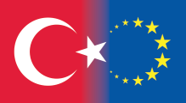 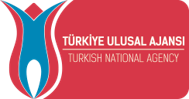 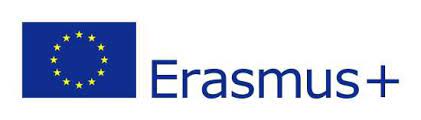 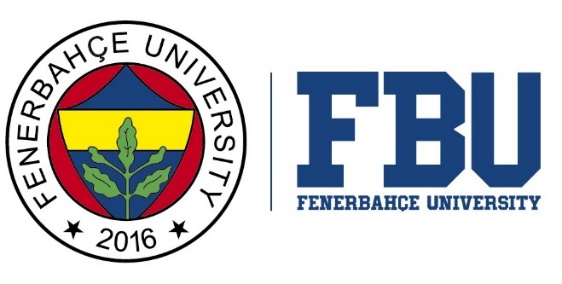 2023-2024 AKADEMİK YILIERASMUS+ KISA DÖNEM DOKTORA HAREKETLİLİĞİ- STAJ (2022-1-TR01-KA131-HED-000054480 Numaralı projeye ait hareketlilik duyurusudur.)İlan Tarihi: 8 Ocak 2023TarihAçıklama8 Ocak 2024Başvuru İlanının Duyurulması29 Ocak 2024 saat: 00.00Çevrim içi Başvuru Sisteminin Açılması12 Şubat 2024 saat: 23.59Çevrim içi Başvuru Sisteminin Kapanması14 Şubat 2024Erasmus+ İngilizce Dil Sınavına Girecek Adayların İlan Edilmesi16 Şubat 2024  Erasmus+ İngilizce Dil Sınavı20 Şubat 2024Ön Yerleştirme Listesi Duyurulması20-26 Şubat 2024İtiraz Süreci (Gün kısıtı yok ama genelde 3-5 gün)26 Şubat 2024Nihai Yerleştirme Listesinin DuyurulmasıÖlçüt Ağırlıklı Puan Akademik başarı düzeyi (YOK 4’lük sistem notlarının 100’lük sistem karşılıklarına göre) %50 (toplam 100 puan üzerinden) Dil seviyesi (yapılacak dil sınavından B2 ve üzeri alan öğrenciler değerlendirmeye alınacaktır)%50 (toplam 100 puan üzerinden) Şehit ve gazi çocukları (belgelenmesi kaydıyla)+15 puan*Engelli öğrenciler (belgelenmesi kaydıyla) +10 puan**2828 Sayılı Sosyal Hizmetler Kanunu ile 5395 sayılı Çocuk Koruma Kanunu Kapsamında haklarında korunma, bakım veya barınma kararı alınmış öğrenciler (belgelenmesi kaydıyla) +10 puan***Daha önce yararlanma (hibeli veya hibesiz) -10 puan Vatandaşı olunan ülkede hareketliliğe katılma -10 puan Dijital becerileri geliştirmeye yönelik stajlar (DOTs) önceliklendirilir	+5 puan****Hareketliliğe seçildiği halde süresinde feragat bildiriminde bulunmaksızın hareketliliğe katılmama -10 puan İki hareketlilik türüne birden aynı anda başvurma (öğrencinin tercih ettiği hareketlilik türüne azaltma uygulanır) -10 puan Hareketliliğe seçilen öğrenciler için: Hareketlilikle ilgili olarak düzenlenen toplantılara/eğitimlere mazeretsiz katılmama (öğrencinin Erasmus’a tekrar başvurması halinde uygulanır) -5 puan Dil sınavına mazeretsiz girmeme (öğrencinin Erasmus’a tekrar başvurması halinde uygulanır) -5 puan Faaliyetin SüresiHibe Miktarı Faaliyetin 14’üncü gününe kadarGünlük 70 AvroFaaliyetin 15’inci gününden 30’uncu gününe kadarGünlük 50 Avro